NOME:									DATA:	Exercício de Separação das misturas homogêneas e Heterogêneas – Química 1ª série do EM1) (UFES) Observe a representação dos sistemas I, II e III e seus componentes. O número de fases em cada um é, respectivamente: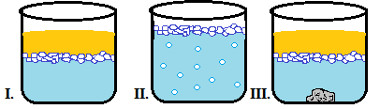 I- óleo, água e gelo.II- água gaseificada e gelo.III- água salgada, gelo, óleo e granito.a) 3,2,6.b) 3,3,4.c) 2,2,4.d) 3,2,5.e) 3,3,6.2) (UFES) Considere os seguintes sistemas:I – nitrogênio e oxigênio;II – etanol hidratado;III – água e mercúrio.Assinale a alternativa correta.a) Os três sistemas são homogêneos.b) O sistema I é homogêneo e formado por substâncias simples.c) O sistema II é homogêneo e formado por substâncias simples e composta.d) O sistema III é heterogêneo e formado por substâncias compostas.e) O sistema III é uma solução formada por água e mercúrio.3) Assinale as alternativas que apresentam misturas homogêneas:a) Água mineralb) Ferroc) Açod) Salmourae) Refrigerantef) Gasolinag) Ouro 18 quilatesh) Leite4) Dentre as alternativas, escolha o processo mais adequado para separação de água e tetracloreto de carbono, ambos imiscíveis.a) Decantaçãob) Separação Magnéticac) Dissolução Fracionadad) Filtraçãoe) Liquefação5) (FUC-MT) Um sistema apresenta duas fases: uma sólida e uma líquida, que podem ser separadas por filtração. A fase líquida contém duas substâncias que foram separadas por destilação. O sistema inicial pode ser formado por:a) água, gasolina e areiab) água, óleo e sal de cozinhc) água, gasolina e óleod) água, areia e carvãoe) água, sal de cozinha e carvãoGABARITOQuestão 1Questão 2Questão 3Questão 4Questão 5EBB, HAE